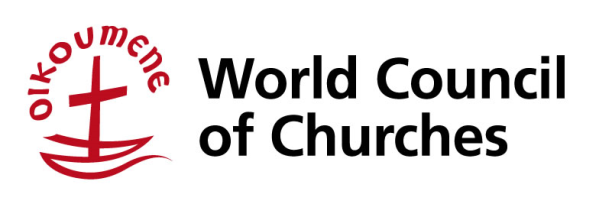 Essay CompetitionInterreligious Dialogue and CooperationCover Sheet(This sheet will be filed separately from the essay you submit for the competition)Title of your essay: Abstract of your essay (150 words): Personal informationTitle: (Mr, Ms, Rev. Dr, etc.):  First Name:         Last Name:         Denominational / Institutional affiliation: Date of Birth (dd/mm/yyyy): Main Email address: 	Postal address: Author Identification (1-2 sentences): Copyright agreementI confirm that this is my original work and that it has not been published elsewhere. I hereby assign to the World Council of Churches copyright in the essay for the full period of copyright and all renewals, extensions, revisions and revivals throughout the world in any form and in all languages. Date:      Signature: 